Unit 7 Lesson 12: Construyamos figuras sólidasWU Observa y pregúntate: Figuras clasificadas (Warm up)Student Task Statement1 Hagamos cajasStudent Task StatementActivity Synthesis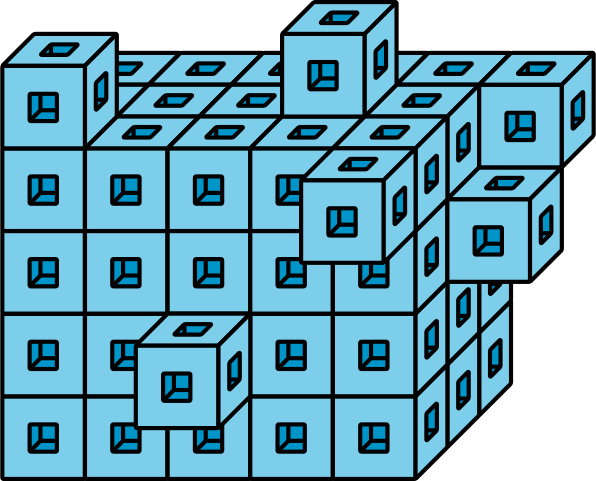 2 Conozcamos “Construye figuras: Compara la figura sólida”Student Task Statement3 Centros: Momento de escogerStudent Task StatementEscoge un centro.Construye figuras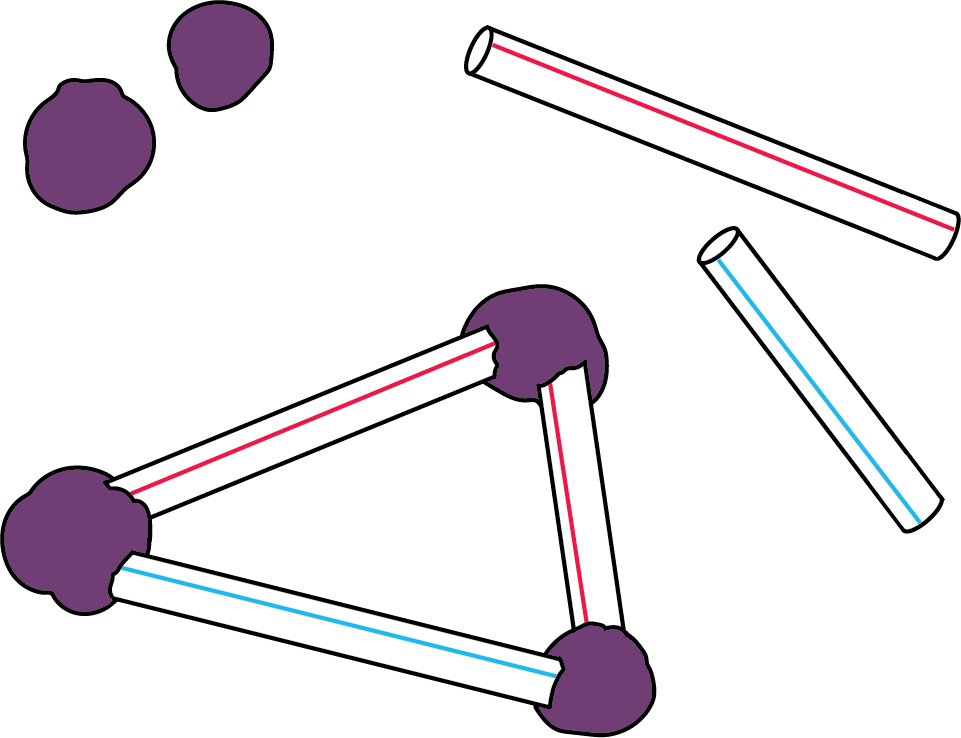 Bloques sólidos geométricos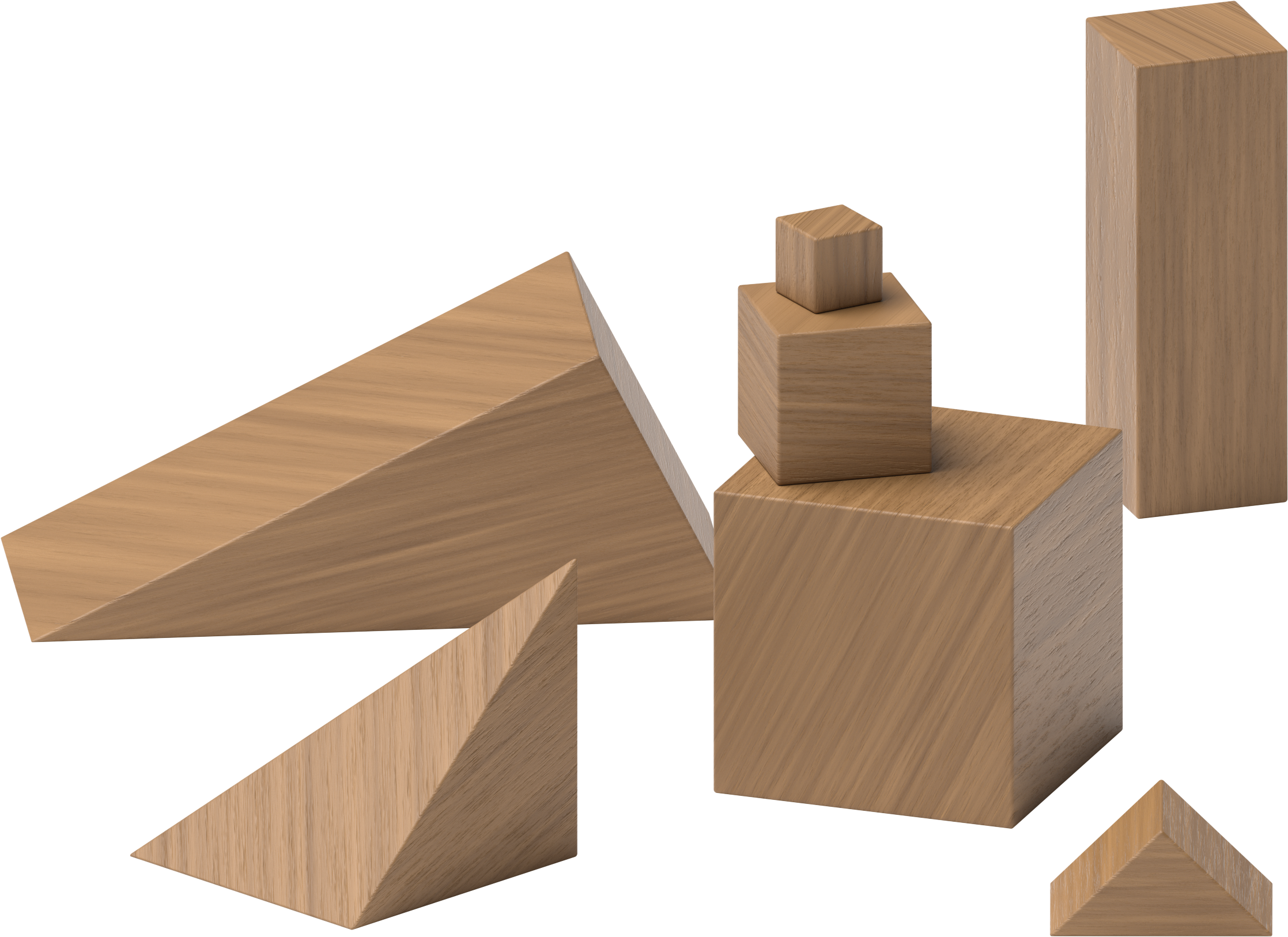 Contar colecciones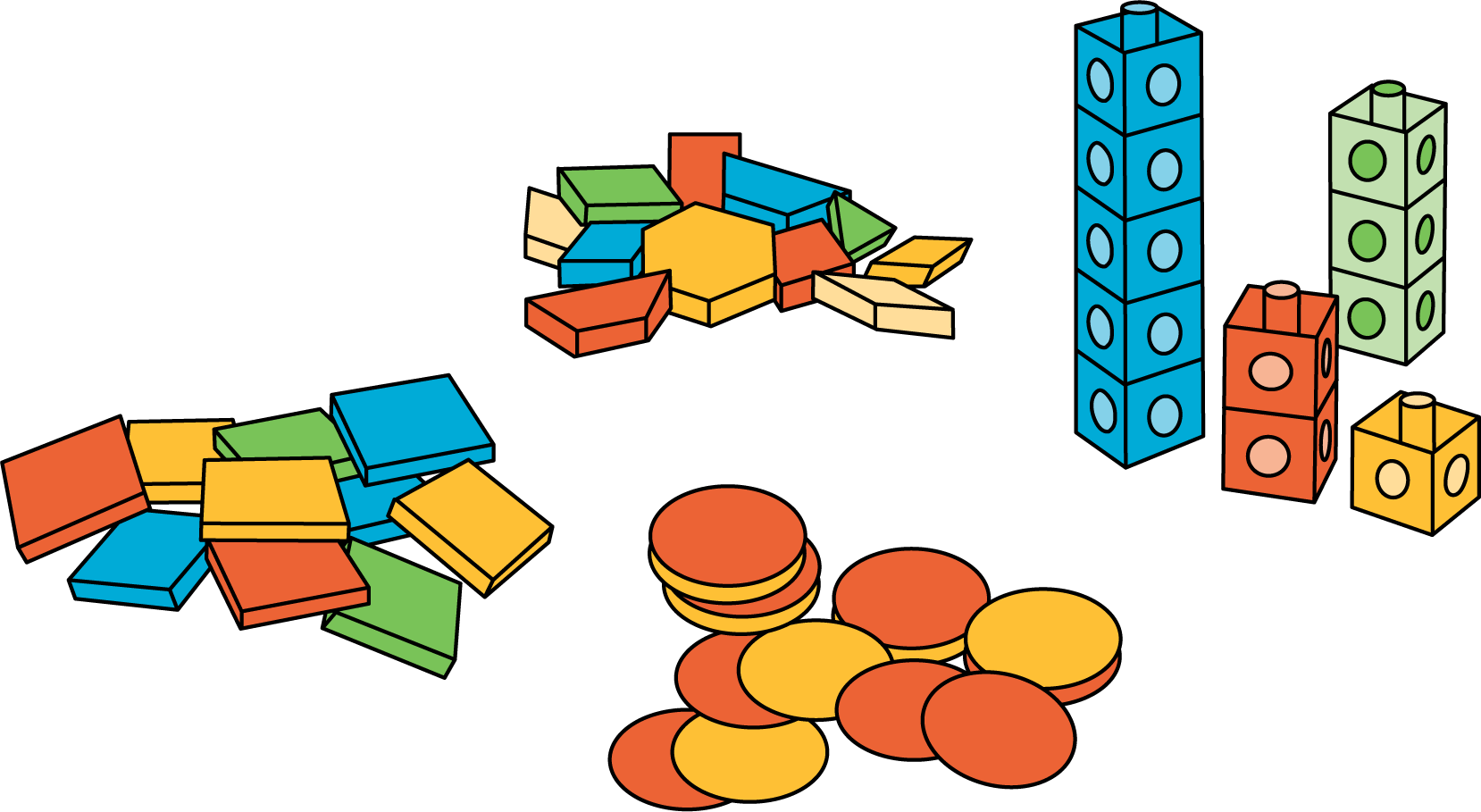 Haz una como la mía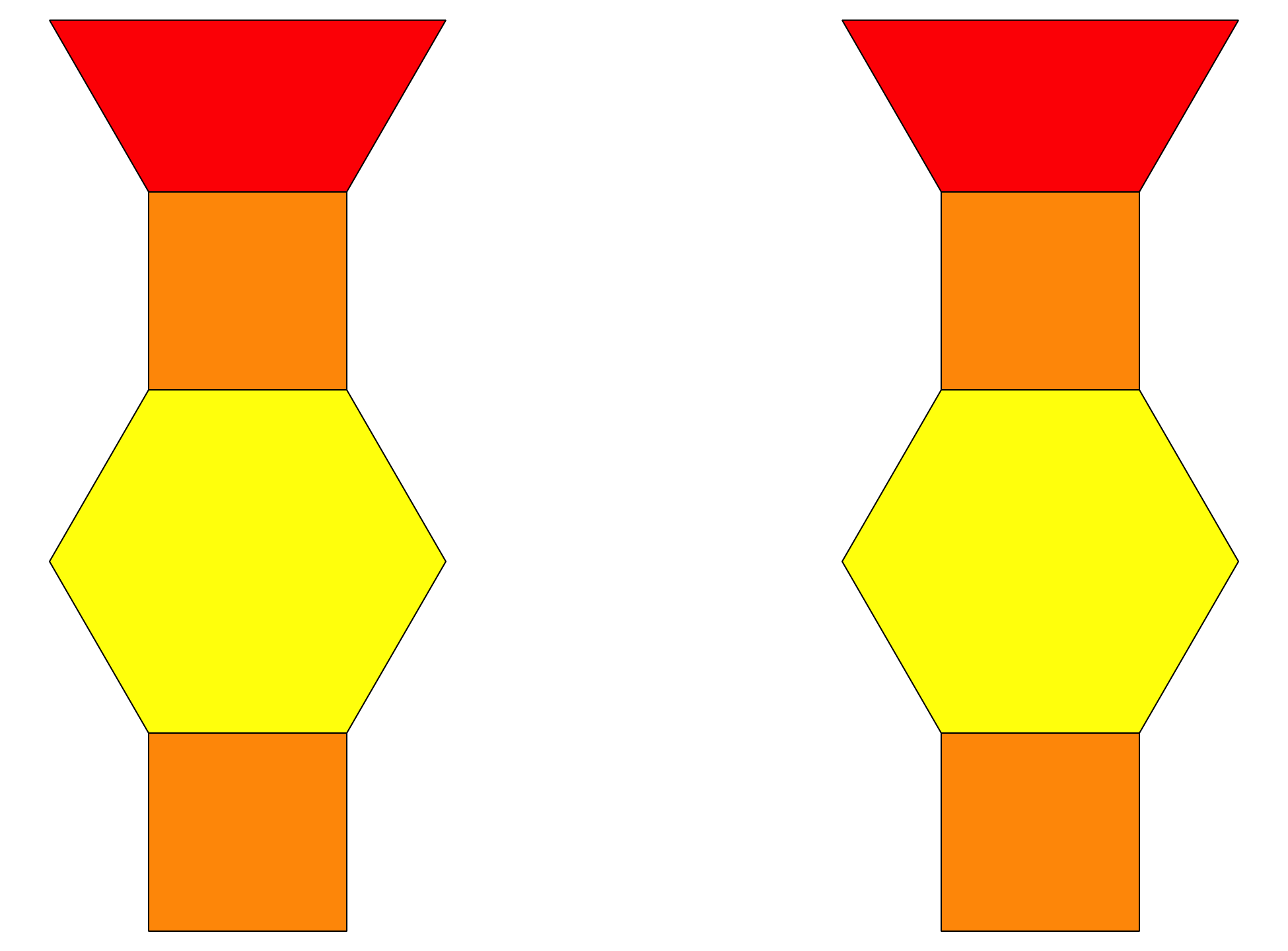 Revuelve y saca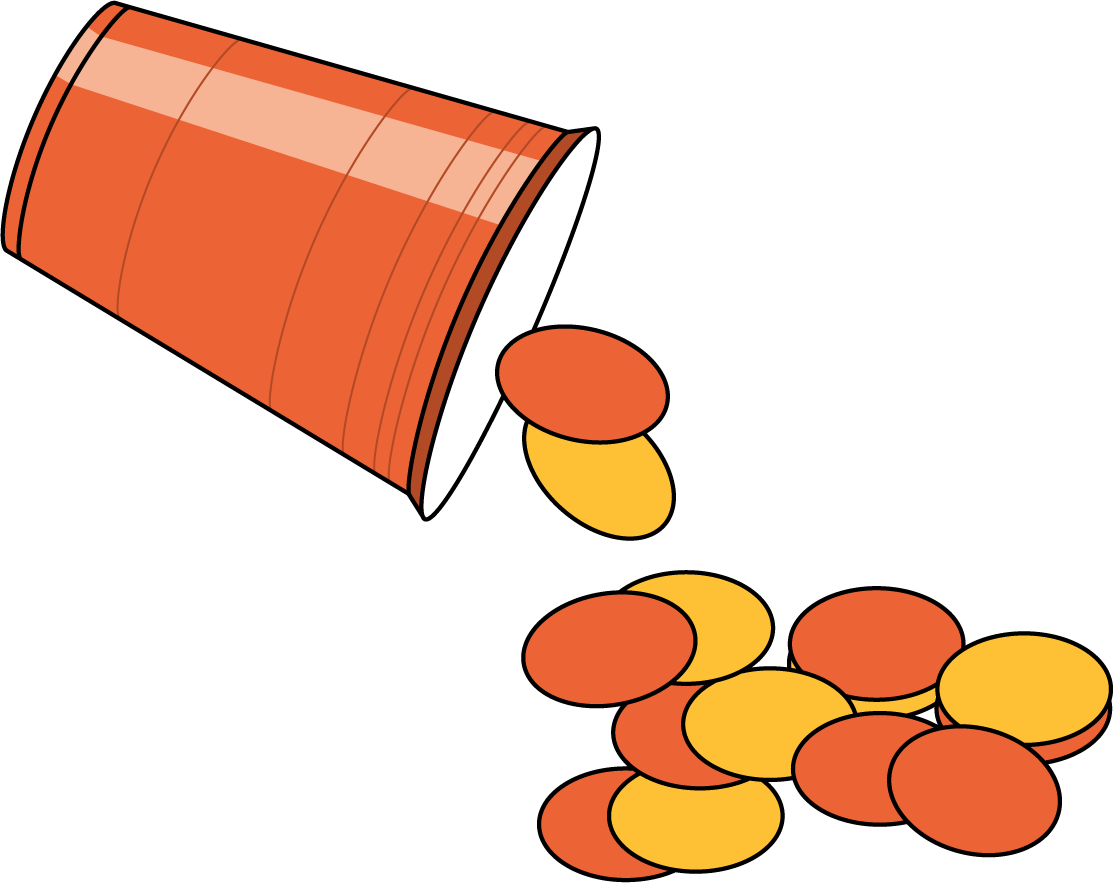 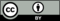 © CC BY 2021 Illustrative Mathematics®